附件1交通路线酒店名称：奥斯汀酒店 酒店地址：安徽省六安市裕安区解放南路与南屏路交叉口酒店联系人：夏雷酒店联系电话：13956267786酒店位置图：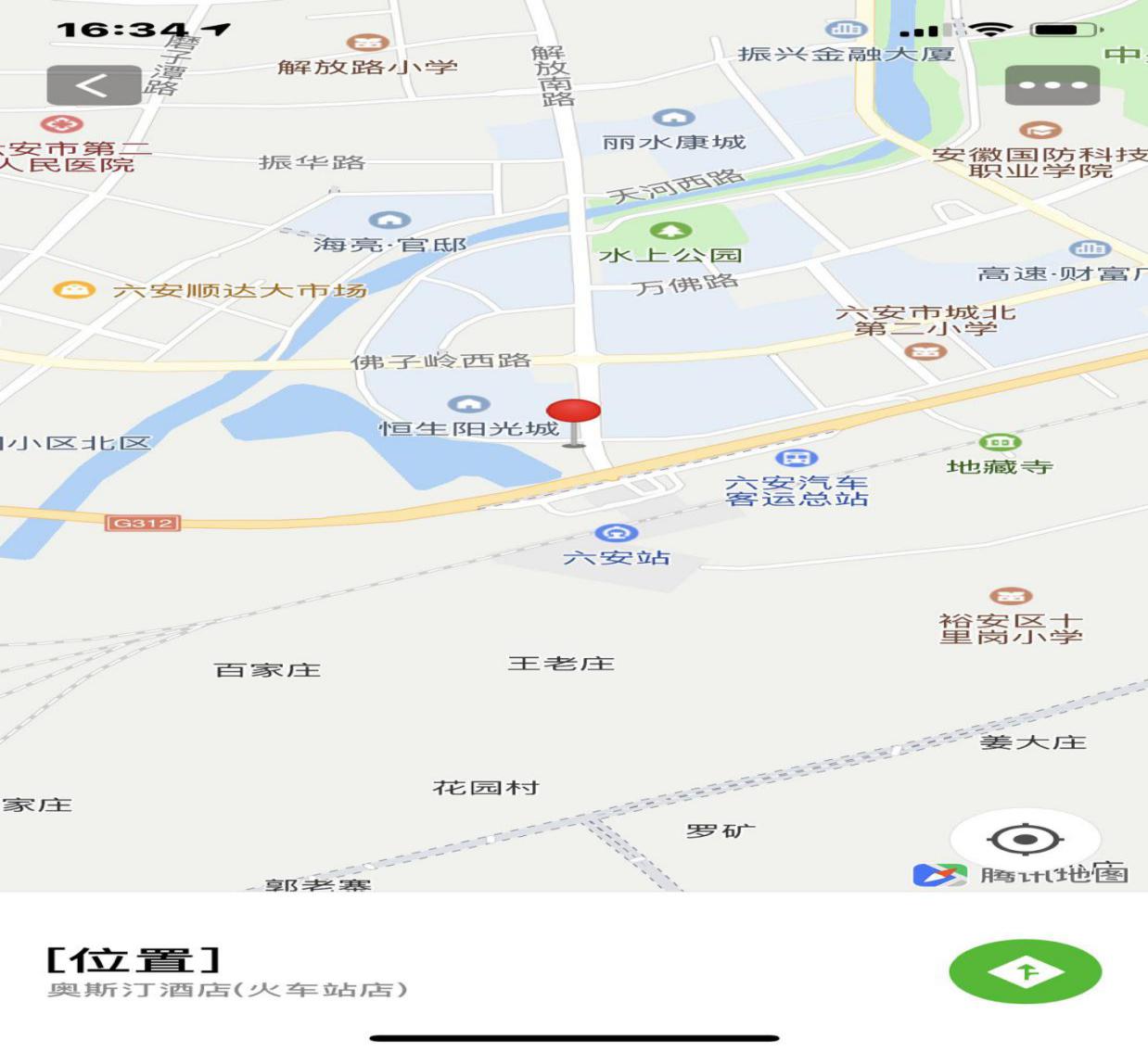 乘车路线：（一）六安火车站：酒店位于高铁站对面，步行5分钟左右到达（二）合肥新侨机场：1.乘坐机场大巴至六安“政务中心停靠点”（费用约40元左右），然后乘出租车至酒店（费用约起步价6元左右），全程用时约1个半小时左右。2.乘坐出租车：约1个小时左右，费用约200元左右。 